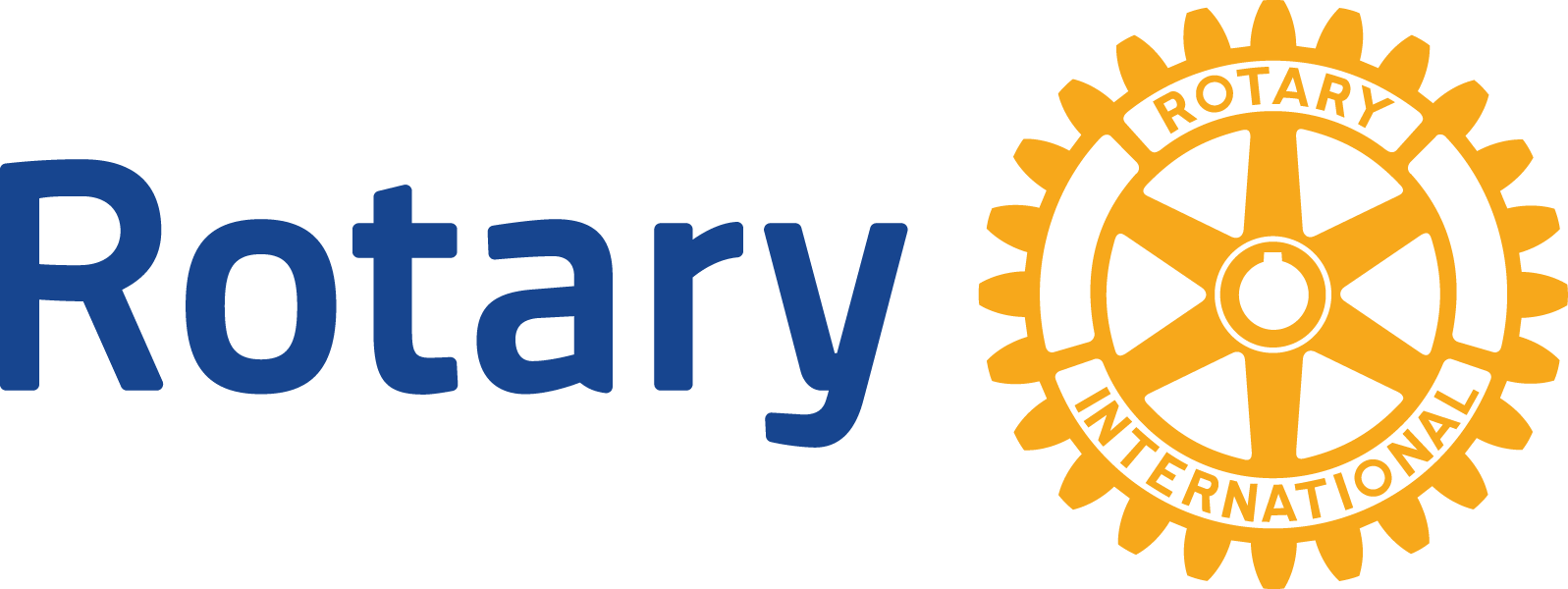 formulaire de CANDIDATURE DE BOURSE DE SUBVENTION MONDIALE Ce formulaire doit être utilisé par les clubs et les districts pour sélectionner leurs candidats aux bourses financées par des subventions mondiales. Les candidats devront répondre à toutes les informations demandées et retourner ce formulaire au club ou district parrain. INFORMATIONS SUR LE CANDIDATCOORDONNÉESAPTITUDES LINGUISTIQUESIndiquer votre langue natale, les langues étrangères maîtrisées et votre niveau écrit et oral.  PERSONNE À CONTACTER  EN CAS D’URGENCEÉTUDESVeuillez indiquer les deux derniers établissements d’études fréquentés. Établissement d’études le plus récent :Établissement d’études précédent :OBJECTIFS En deux ou trois phrases courtes, veuillez expliquer vos objectifs pour cette bourse d’études (discipline étudiée/ diplôme recherché, Axes stratégiques du Rotary, etc.).Pourquoi vous sentez-vous qualifié à recevoir cette bourses d’études ? (activités de bénévolat, expérience professionnelle, études, point de vue personnel, etc.)  200 mots maximum.AXE STRATÉGIQUEVotre programme d’étude concerne quel axe stratégique du Rotary ? Quels objectifs de l’axe stratégique choisi votre bourse vous permettra-t-elle d’atteindre ? Veuillez-vous référer aux principes généraux des axes stratégiques.Comment allez-vous atteindre ces objectifs ? PROGRAMME D’ÉTUDES VISÉVeuillez fournir les informations suivantes sur le programme d’études que vous comptez suivre :  Listez les différents cours que vous comptez suivre et fournissez des hyperliens vers des sites Web donnant des informations sur le programme. Expliquez en quoi le programme ou les cours suivis répondent aux objectifs des axes stratégiques concernés et à votre plan de carrière.      En quoi votre éducation, votre parcours professionnel et votre expérience du bénévolat répondent-ils aux objectifs de l’axe stratégique choisi ? (500 mots maximum) Quels sont vos projets professionnels ou d’études immédiatement après cette bourse ?  (500 mots maximum)En quoi vos objectifs professionnels à long-terme sont-ils alignés sur les objectifs du Rotary pour l’axe stratégique choisi ? (500 mots maximum) BUDGETIndiquer la devise utilisée pour votre budget et son taux de change pour 1 dollar US.  Veuillez lister les frais encourus au cours de vos études. N.B. : le budget total doit être égal au montant total de la bourse d’études. Inclure en pièces jointes les justificatifs (listes de prix, devis ou estimations).  FINANCEMENT DE LA BOURSE D’ÉTUDESLa bourse d’études s’élève à 30,000 dollars US. Toutes les dépenses au-delà de ce montant sont à votre charge. Veuillez lister et détailler les sources de financement qui vous permettront de faire face à ces frais supplémentaires :Prénom :Prénom :Nom de famille :Nom de famille :Nom de famille :Nom de famille :Nationalité :Nationalité :Nationalité :Date de naissance :Date de naissance :Date de naissance :Date de naissance :Date de naissance :JJ-MM-AAAASexe : Homme	 Femme Homme	 Femme Homme	 Femme Homme	 Femme Homme	 FemmeE-mail :E-mail :Adresse (boîte postale acceptée) :Adresse (boîte postale acceptée) :Adresse (boîte postale acceptée) :Adresse (boîte postale acceptée) :Adresse (boîte postale acceptée) :Ville :Code postal :Code postal :Code postal :Code postal :Pays :Tél. :Tél. (autre) :Tél. (autre) :Tél. (autre) :LangueNiveau écritNiveau oralPrénom :Prénom :Prénom :Prénom :Prénom :Nom :Nom :Nom :Lien de parenté :Lien de parenté :Lien de parenté :Lien de parenté :Lien de parenté :Lien de parenté :Lien de parenté :Lien de parenté :E-mail :E-mail :E-mail :E-mail :Adresse (boîte postale acceptée) :Adresse (boîte postale acceptée) :Adresse (boîte postale acceptée) :Adresse (boîte postale acceptée) :Adresse (boîte postale acceptée) :Adresse (boîte postale acceptée) :Adresse (boîte postale acceptée) :Adresse (boîte postale acceptée) :Adresse (boîte postale acceptée) :Ville :Ville :Code postal :Code postal :Code postal :Code postal :Code postal :Code postal :Code postal :Pays :Pays :Tél. :Tél. (autre) :Tél. (autre) :Tél. (autre) :Tél. (autre) :Tél. (autre) :Tél. (autre) :Nom de l’établissement :Nom de l’établissement :Nom de l’établissement :Nom de l’établissement :Nom de l’établissement :Diplôme reçu :Diplôme reçu :Ville, pays :Discipline étudiée :Discipline étudiée :Discipline étudiée :Moyenne générale :Moyenne générale :Moyenne générale :Moyenne générale :Nom de l’établissement :Nom de l’établissement :Nom de l’établissement :Nom de l’établissement :Nom de l’établissement :Diplôme reçu :Diplôme reçu :Ville, pays :Discipline étudiée :Discipline étudiée :Discipline étudiée :Moyenne générale :Moyenne générale :Moyenne générale :Moyenne générale :Paix et prévention/résolution des conflitsPrévention et traitement des maladiesEau et assainissementSanté de la mère et de l’enfantAlphabétisation et éducation de baseDéveloppement économique et localNom de l’établissement d’études :Nom de l’établissement d’études :Nom de l’établissement d’études :Nom de l’établissement d’études :Nom de l’établissement d’études :Nom de l’établissement d’études :Nom de l’établissement d’études :Nom de l’établissement d’études :Ville, pays :Langue utilisée pour les cours :Langue utilisée pour les cours :Langue utilisée pour les cours :Langue utilisée pour les cours :Langue utilisée pour les cours :Langue utilisée pour les cours :Langue utilisée pour les cours :Site Web de l’établissement :Site Web de l’établissement :Site Web de l’établissement :Site Web de l’établissement :Site Web de l’établissement :Site Web de l’établissement :Programme d’études :Programme d’études :Programme d’études :Programme d’études :Début des études : Début des études : Début des études : JJ-MM-AAAAJJ-MM-AAAAJJ-MM-AAAAJJ-MM-AAAAJJ-MM-AAAAJJ-MM-AAAAFin des études :Fin des études :JJ-MM-AAAAJJ-MM-AAAAJJ-MM-AAAAJJ-MM-AAAAJJ-MM-AAAAJJ-MM-AAAAJJ-MM-AAAADate de départ prévue :Date de départ prévue :Date de départ prévue :Date de départ prévue :Date de départ prévue :JJ-MM-AAAAJJ-MM-AAAAJJ-MM-AAAAJJ-MM-AAAADate de retour prévue : Date de retour prévue : Date de retour prévue : Date de retour prévue : Date de retour prévue : JJ-MM-AAAAJJ-MM-AAAAJJ-MM-AAAAJJ-MM-AAAADevise utilisée:Taux de change pour 1 dollar US :#DescriptionCatégorieCoût (devise locale)Coût (dollar US)1:Frais de scolarité et autres fraisFrais de scolarité2:HébergementHébergement3:LivresFrais annexes4:RepasFrais annexes5:Billets d’avionDéplacements6:Frais de visaDéplacements7:Transports locauxDéplacements8:9:10:11:12:13:14:15:Budget totalBudget totalBudget total